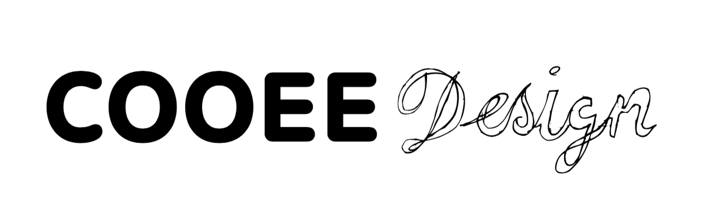 Your name: Email: What kind of profile is your Instagram account? Interior / fashion etcWhat other brands have you worked with?Who’s your follower? Gender/Country/AgeHow many followers do you have on your channels?Link to your channels below:Instagram: Youtube:Blogg: Other: Send your form to collaboration@cooee.se